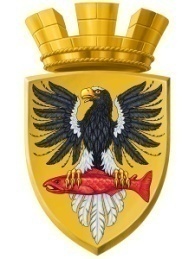                           Р О С С И Й С К А Я   Ф Е Д Е Р А Ц И ЯКАМЧАТСКИЙ КРАЙП О С Т А Н О В Л Е Н И ЕАДМИНИСТРАЦИИ ЕЛИЗОВСКОГО ГОРОДСКОГО ПОСЕЛЕНИЯот 05.04.2017					        № 302-п       г. Елизово       Руководствуясь  п.2 ст. 3.3 Федерального закона от 25.10.2001 № 137-ФЗ «О введении   в   действие   Земельного   кодекса  Российской   Федерации», ПОСТАНОВЛЯЮ:1. Отказать в предварительном согласовании предоставления земельного участка с   условным номером 41:05:0101007:ЗУ:281, площадью 1883 кв.м,  для индивидуального жилищного строительства, категория земель – земли населенных пунктов.2. Управлению архитектуры и градостроительства администрации Елизовского городского поселения в отношении  земельного участка, указанного в пункте 1 настоящего постановления: 2.1 обеспечить подготовку документов, содержащих необходимые для осуществления государственного кадастрового учета сведения; 2.2 получить технические условия подключения (технологического присоединения) объекта  к сетям инженерно-технического обеспечения;2.3 подготовить и утвердить градостроительный план. 3. Управлению имущественных отношений администрации Елизовского городского поселения осуществить мероприятия, необходимые для проведения аукциона по  продаже   земельного  участка, указанного в пункте 1 настоящего постановления.4. Управлению делами администрации Елизовского городского поселения разместить  настоящее постановление в информационно - телекоммуникационной сети «Интернет» на официальном сайте  администрации Елизовского городского поселения. 5. Контроль за исполнением настоящего постановления возложить на заместителя Главы  администрации Елизовского городского поселения В.А. Масло.Глава администрации Елизовского городского поселения                                                Д.Б. ЩипицынОб отказе в предварительном согласовании предоставления земельного участка с условным номером 41:05:0101007:ЗУ:281, площадью 1883 кв.м,  для индивидуального жилищного строительства,  о проведении аукциона по продаже участка ст.ст. 39.11, 39.18  Земельного кодекса Российской Федерации, ст. 14 Федерального закона от 06.10.2003 № 131-ФЗ «Об общих принципах организации местного самоуправления в Российской Федерации», в соответствии с положениями  ст. 44 Градостроительного кодекса Российской Федерации, Устава Елизовского городского поселения,  на основании постановления  администрации Елизовского  городского  поселения от  15. 12. 2016	№ 1102-п  «Об утверждении градостроительной документации по проекту планировки и межевания на застроенную территорию в кадастровом квартале 41:05:0101007  Елизовского городского поселения», в связи с поступлением в течение тридцати дней со дня опубликования извещения о предстоящем предоставлении земельного участка заявлений иных граждан о намерении участвовать в аукционе